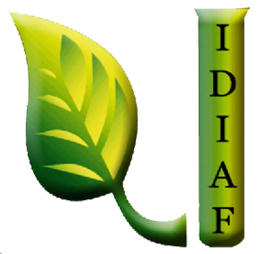 Casos de Emergencia y Urgencia del IDIAFNo se tuvo en DICIEMBRE  2018 ningún caso de Emergencia y Urgencia.